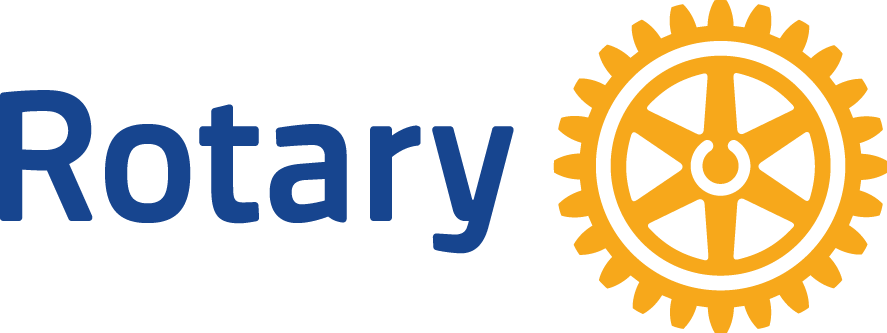 Date:							No. 5 Club Service – Object of RotaryDear (First Name):The Object of Rotary is to encourage and foster the ideal of service as a basis of worthy enterprise and in particular, to encourage and foster:   The development of acquaintance as an opportunity for service; High ethical standards in business and professions, the recognition of the worthiness of all useful occupations and the dignifying of each Rotarians’ occupation as an opportunity to serve society;The application of the ideal of service in one’s personal, business and community life; The advancement of international understanding, goodwill and peace through a world fellowship of business and professional persons united in the ideal of service. Five Avenues of Service support the Object of Rotary:Club ServiceVocational ServiceCommunity ServiceInternational ServiceYouth ServiceClub Service deals with internal activities that help our club function effectively. It arises from the very first point in the Object of Rotary. Becoming an active member is vital to becoming a Rotarian so your participation in club meetings; fellowship and social events are very important elements. The Club newsletter; Club website; and bringing great programs to our weekly meetings also play a significant role in keeping members informed and enthused. We are pleased to see you attending regularly.  With which committee(s) have you decided to participate?Yours in Rotary Service,